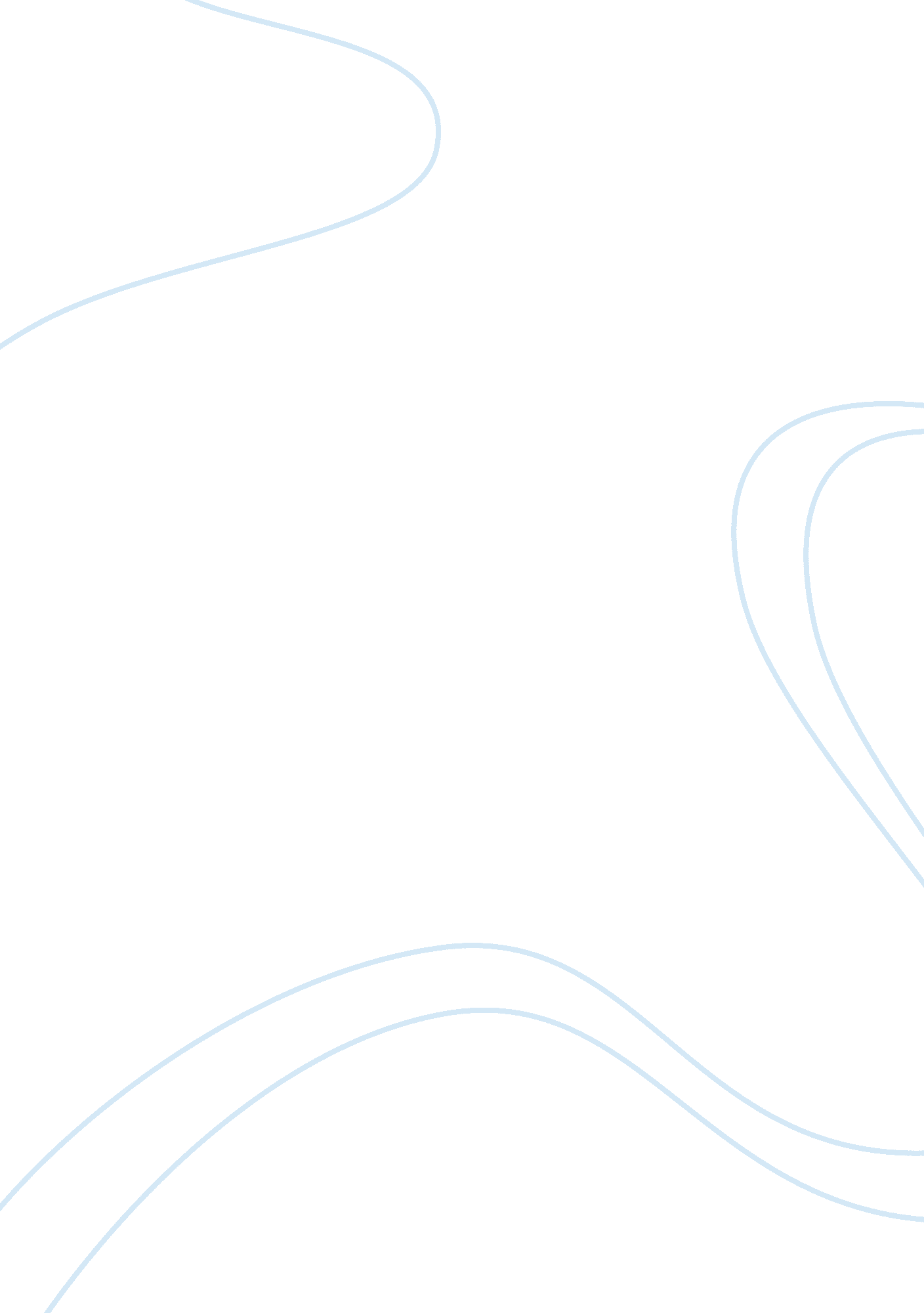 Marketing gaps in technology in pakistan assignmentArt & Culture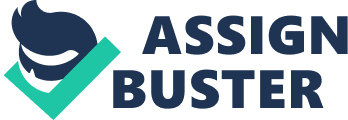 Papal is an international e-commerce business allowing faster and safer payments and money transfers to be made through the Internet or a mobile device. Online money transfers serve as electronic alternatives to paying with traditional paper methods, such as checks and money orders. The service gives people simpler ways to send money without sharing financial information, and with the flexibility to pay using their account balances, bank accounts, credit cards or promotional the world, Papal enables global commerce, processing more than 9 million payments very day. Countries not supported by Papal Include, Iraq, Afghanistan, Bangladesh and Pakistan. ELECTRONIC VOTING: Electronic voting (also known as e-voting) is voting using electronic systems to aid casting and counting votes. Electronic voting technology can include punched cards, optical scan voting systems and specialized voting kiosks (including self- contained direct-recording electronic voting systems, or DEER). It can also involve transmission of ballots and votes via telephones, private computer networks, or he Internet. In general, two main types of e-Voting can be identified: E-voting which is physically supervised by representatives of governmental or independent electoral authorities (e. G. Electronic voting machines located at polling stations); remote e-Voting where voting Is performed wealth the voter’s sole Influence, and Is not physically supervised by representatives of governmental authorities (e. G. Voting from one’s personal computer, mobile phone, television via the internet (also ailed I-voting E-voting is not available in Pakistan. Automatic street light control system is a simple and powerful concept which uses transistor as a switch to automatically turn ON and OFF the street lights. It allows the street light to automatically turn on when the sunlight goes below the visible region of our eye (e. G. After sunset in the evening) and similarly in the morning the street light switches off when sun light falls on it. This happens because of a sensor known s LDR (Light Dependent Resistor) which senses light Just Like human eye does. By using this system energy consumption Is also reduced because now-a-days the manually operated street lights are not switched off properly even the sunlight comes and also not switched on earlier before sunset. In sunny and rainy days, ON time and OFF time differ significantly which is one of the major disadvantage of using avoid common problems like overload, relay chattering and inductive kick back in relay. Unfortunately this efficient system is not operating in Pakistan. 